WWW.SMARTDEV.TNWWW.SMARTDEV.TNWWW.SMARTDEV.TNWWW.SMARTDEV.TNWWW.SMARTDEV.TNWWW.SMARTDEV.TNWWW.SMARTDEV.TNWWW.SMARTDEV.TNWWW.SMARTDEV.TN2EME CONFERENCE INTERNATIONALE2EME CONFERENCE INTERNATIONALE2EME CONFERENCE INTERNATIONALE2EME CONFERENCE INTERNATIONALE2EME CONFERENCE INTERNATIONALE2EME CONFERENCE INTERNATIONALE2EME CONFERENCE INTERNATIONALE2EME CONFERENCE INTERNATIONALE2EME CONFERENCE INTERNATIONALEDEVELOPPEMENT  INTELLIGENTDEVELOPPEMENT  INTELLIGENTDEVELOPPEMENT  INTELLIGENTDEVELOPPEMENT  INTELLIGENTDEVELOPPEMENT  INTELLIGENTDEVELOPPEMENT  INTELLIGENTDEVELOPPEMENT  INTELLIGENTDEVELOPPEMENT  INTELLIGENTDEVELOPPEMENT  INTELLIGENTSMARTDEV 2020 TABARKA - TUNISIE – 19-16 AVRIL 2020SMARTDEV 2020 TABARKA - TUNISIE – 19-16 AVRIL 2020SMARTDEV 2020 TABARKA - TUNISIE – 19-16 AVRIL 2020SMARTDEV 2020 TABARKA - TUNISIE – 19-16 AVRIL 2020SMARTDEV 2020 TABARKA - TUNISIE – 19-16 AVRIL 2020SMARTDEV 2020 TABARKA - TUNISIE – 19-16 AVRIL 2020SMARTDEV 2020 TABARKA - TUNISIE – 19-16 AVRIL 2020ACADEMIE SMARTDEV 2020ACADEMIE SMARTDEV 2020EXCURSION SMARTDEV 2020EXCURSION SMARTDEV 2020FORUM SMARTDEV 2020FORUM SMARTDEV 2020COMPETITION SMARTDEV 2020COMPETITION SMARTDEV 2020COMPETITION SMARTDEV 202009-10-11 AVRIL09-10-11 AVRIL12-13 AVRIL12-13 AVRIL14-15-16 AVRIL14-15-16 AVRIL14-15-16 AVRIL14-15-16 AVRIL14-15-16 AVRILPROPOSITION SCIENTIFIQUETYPETYPETITRETITREfrançais…………………………………………………………………………………………………………arabe…………………………………………………………………………………………………………anglais…………………………………………………………………………………………………………RESUMERESUMEBIOGRAPHIEBIOGRAPHIEBIOGRAPHIEBIOGRAPHIEPRENOM PHOTONOMPHOTOAFFILIATIONINSTITUTIONPHOTOAFFILIATIONVILLEPHOTOAFFILIATIONPAYSPHOTOPOSITION / FONCTIONPHOTOSPECIALITEPHOTOMAILPHOTOMOBILEPHOTO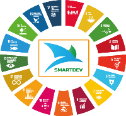 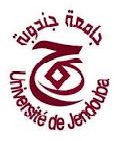 